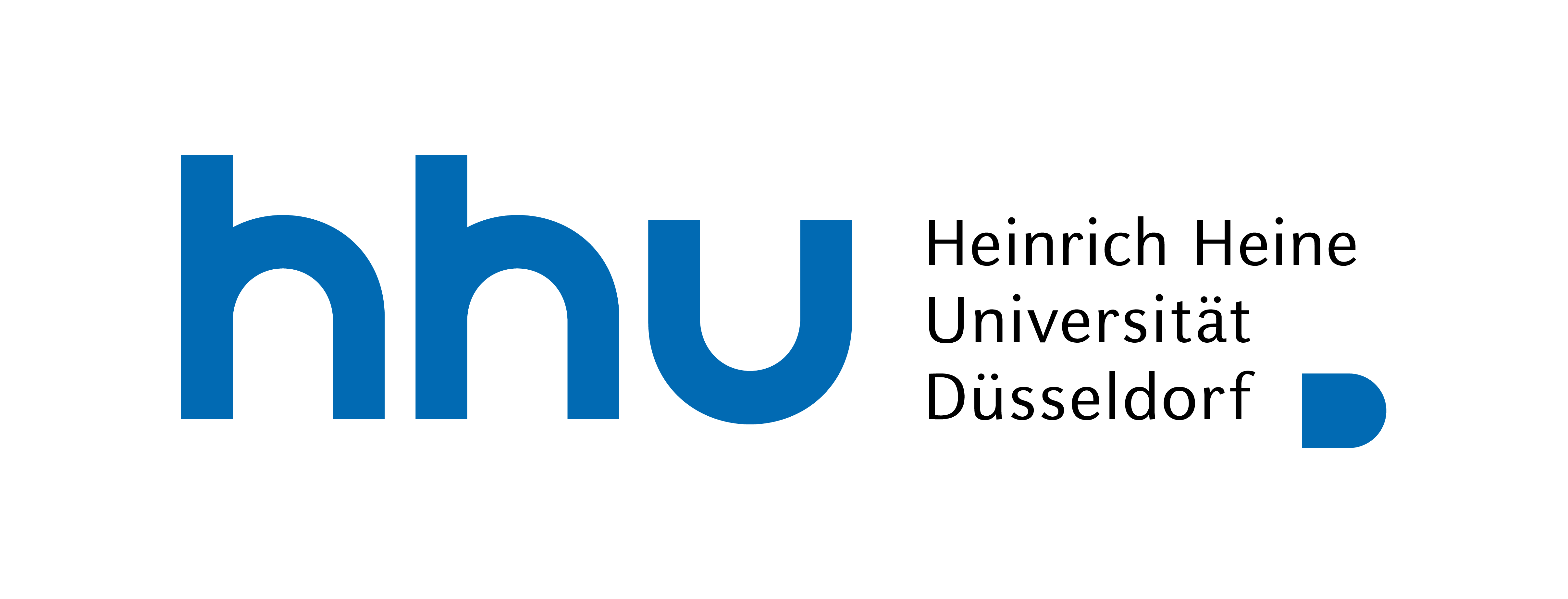 Prüfungsausschuss für gestufte Studiengänge der Philosophischen FakultätTranscript of Records PO 2013im Kernfachfachstudiengang B. A. Modernes Japanfür Marina Mustermann							Matrikel-Nr. 123456Fachübergreifender WahlpflichtbereichInterdisciplinary compulsory sectionDüsseldorf, den .................................		.....................................................(Prüfungsbeauftragte(r)/Stempel)(Examination Director)BN = Beteiligungsnachweis (no grade required)  CP = Kreditpunkte (Credit Points)Titel der Veranstaltung (deutsch und englisch)Course TitlesDozent/inLecturerBN CP18